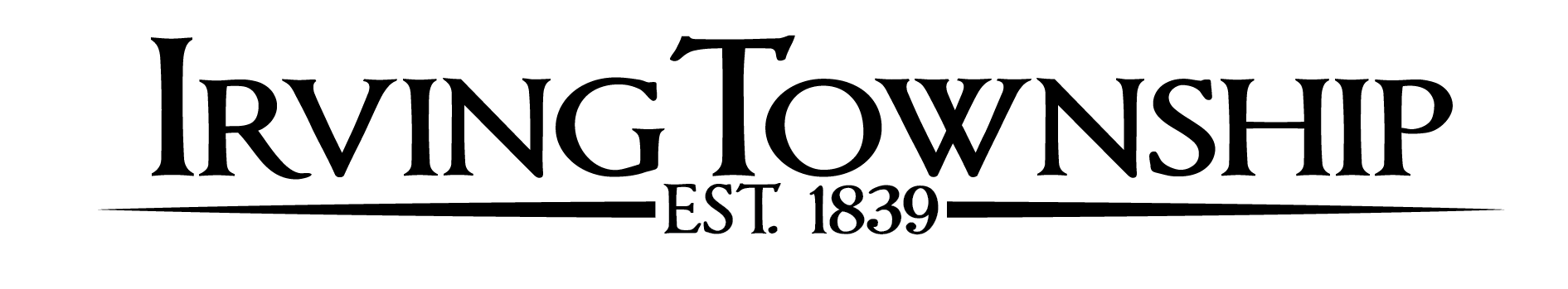 BOARD MEETING AGENDA – November 8, 2017Call Meeting to order with pledge of allegianceApproval of agendaReports: Fire Reports/Commissioners/Cemetery Sexton/AssessorsPublic Input (3 minute limit)Supervisor’s CommentsClerk’s minutes – October 11, 2017Treasurer’s reportPay billsBoard Members CommentsUnfinished BusinessNew BusinessPublic Input (Limited to 3 minutes)Upcoming Dates:   			December 13, 2017 – Township Board Meeting 7pm		December 14, 2017 – Board of ReviewGUIDELINES TO PUBLIC COMMENTPublic comment is welcome and appreciated. Please follow these simple guidelines to ensure all have an opportunity to be heard. All comments and questions will be made through the supervisor. All comments will be made in a courteous and civil manner, profanity and personal attacks will not be tolerated. Please limit the length of your comments to 3 minutes.  If you are a member of a group, please appoint a spokesman on behalf of a group (those speaking on behalf of a group may be provided additional time). Please state your name before offering comment.